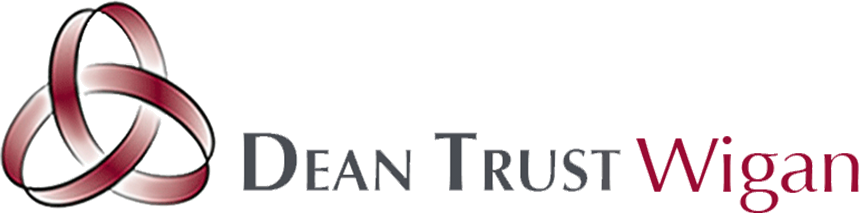 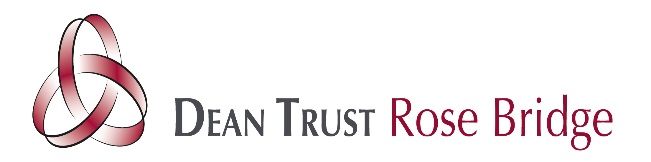 WIGAN LEARNING PARTNERSHIP TERMS OF REFERENCEName of CommitteeHR CommitteeHR CommitteeHR CommitteeHR CommitteeQuorumThe Quorum for the Committee shall be 2 GovernorsThe Quorum for the Committee shall be 2 GovernorsThe Quorum for the Committee shall be 2 GovernorsThe Quorum for the Committee shall be 2 GovernorsNotesDuring discussions relating to individual staff pay and conditions, any member of the Committee employed at the school must withdrawDuring discussions relating to individual staff pay and conditions, any member of the Committee employed at the school must withdrawDuring discussions relating to individual staff pay and conditions, any member of the Committee employed at the school must withdrawDuring discussions relating to individual staff pay and conditions, any member of the Committee employed at the school must withdrawMeetingsThe Committee will meet as requiredThe Committee will meet as requiredThe Committee will meet as requiredThe Committee will meet as requiredDelegationThe Committee does have delegated powersThe Committee does have delegated powersThe Committee does have delegated powersThe Committee does have delegated powersCommittee ChairAppointed by the Governing Body as Conor DaviesAppointed by the Governing Body as Conor DaviesAppointed by the Governing Body as Conor DaviesAppointed by the Governing Body as Conor DaviesClerk to the CommitteeMrs Suzanne StrongMrs Suzanne StrongMrs Suzanne StrongMrs Suzanne StrongMinutesApproved by the CommitteeApproved by the CommitteeApproved by the CommitteeApproved by the CommitteeReporting ArrangementsDraft minutes will be received by the Governing Body at its next meetingDraft minutes will be received by the Governing Body at its next meetingDraft minutes will be received by the Governing Body at its next meetingDraft minutes will be received by the Governing Body at its next meetingDate Adopted3RD October 2019  3RD October 2019  3RD October 2019  3RD October 2019  ACADEMY STAFFING STRUCTURE AND POLICY FRAMEWORKACADEMY STAFFING STRUCTURE AND POLICY FRAMEWORKDELEGATED FUNCTIONSDELEGATED FUNCTIONSADVISORY FUNCTIONSADVISORY FUNCTIONSADVISORY FUNCTIONSFunctionsIndicate if SelectedFunctionsFunctionsIndicate if SelectedTo approve and review all the Governing Body’s local policies and procedures relating to employment practiceTo review and recommend for approval by the Governing Body all its local policies and procedures relating to employment practice.To review and recommend for approval by the Governing Body all its local policies and procedures relating to employment practice.To review as appropriate or when a vacancy occurs, the staffing structure to the current and future needs of the school as identified in the School Improvement Plan and make appropriate amendmentsTo review as appropriate or when a vacancy occurs, the staffing structure to the current and future needs of the school as identified in the school Improvement Plan and make recommendations to the Governing Body in respect of any amendmentsTo review as appropriate or when a vacancy occurs, the staffing structure to the current and future needs of the school as identified in the school Improvement Plan and make recommendations to the Governing Body in respect of any amendmentsTo monitor the implementation of the policies and procedures in practice, evaluate impact and recommend future changes as appropriateTo monitor the implementation of the policies and procedures in practice, evaluate impact and recommend future changes as appropriateTo monitor the implementation of the policies and procedures in practice, evaluate impact and recommend future changes as appropriateTo ensure all school employees are aware of the Governing Body’s personnel policies and proceduresTo ensure all school employees are aware of the Governing Body’s personnel policies and proceduresPERFORMANCE MANAGEMENTPERFORMANCE MANAGEMENTDELEGATED FUNCTIONSDELEGATED FUNCTIONSADVISORY FUNCTIONSADVISORY FUNCTIONSADVISORY FUNCTIONSFunctionsIndicate if SelectedFunctionsIndicate if SelectedIndicate if SelectedTo monitor and review and approve any amendments to the School’s Performance Management PolicyTo monitor and review and make recommendations to the Governing Body on  any amendments to the school’s Performance Management PolicyTo monitor and review the implementation of the School’s Performance Management PolicyTo ensure each teacher’s performance over the previous academic year is reviewed and performance objectives for the forthcoming year are set.To advise the Governing Body on its responsibility in ensuring that each teacher’s performance over the previous academic year is reviewed and performance objectives for the forthcoming year are set.To ensure each member of support staff has their performance over the previous academic year reviewed and performance objectives for the forthcoming year set.To advise the Governing Body on its responsibility in ensuring that each member of support staff has their performance over the previous academic year reviewed and performance objectives for the forthcoming year set.APPLICATION OF PROCEDURES THAT COULD RESULT IN DISMISSALIn those circumstances where it has been agreed that the Headteacher will take the initial decision in the application of the procedures identified in the table below, three members of the Committee will act as the appeal committee.PROCEDUREINITIAL DECISION TO BE TAKEN BY THE HEADTEACHERINITIAL DECISION TO BE TAKEN BY THREE MEMBERS OF THE STAFFING COMMITTEETo consider and make decisions that could result in the compulsory redundancy of an employeeTo consider and make decisions that could result in the termination of employment of an employee on the grounds of performance capabilityTo consider and make decisions that could result in the termination of employment of an employee on the grounds of ill health To consider and make decisions that could result in a disciplinary sanction against or dismissal of an employeeTo consider and make decisions relating to staff grievances not involving the HeadteacherTo consider and make decisions relating to staff grievances involving the HeadteacherAPPOINTMENTS TO POST OTHER THAN HEADTEACHER AND DEPUTY HEADTEACHERDELEGATED FUNCTIONSDELEGATED FUNCTIONSADVISORY FUNCTIONSADVISORY FUNCTIONSFunctionsIndicate if SelectedFunctionsIndicate if SelectedMembers of the Committee will participate in the appointment of staff in accordance with the delegation of the grid belowLEVEL OF POSTHEADTEACHER / SENIOR MEMBER OF STAFFSTAFFING COMMITTEE INVOLVMENT OTHERS WHO MAY BE INVOLVEDLeadership Team** HEADTEACHER TO APPOINTAt least one member of the committeeMain Scale Teachers** HEADTEACHER / DEPUTY HEAD Classroom Support StaffAdministrative/ Other Staff** HEADTEACHER TO APPOINT G7 & ABOVECleaning and Maintenance StaffADMINISTRATIVE FUNCTIONSEnsure there are effective clerking arrangements for the CommitteeEnsure that the Committee receives relevant, accurate, timely and user friendly reports of the staffing issues ten days prior to the meetingEnsure decisions, including any changes are clearly minutedTo ensure that a register of pecuniary interest is maintained and reviewed annually and that any declarations are recorded at each meetingEnsure that governors and particularly committee members receive appropriate training  